CARTA DE COMPROMISOYo __________________________________________ identificado(a) con número de documento ________________, me comprometo utilizar los recursos económicos entregados por el ICBF por concepto de gastos de sostenimiento en las actividades relacionadas con los componentes del Proyecto Sueños Oportunidades para Volar y/o el desarrollo de mi proyecto de vida.Así mismo, declaro que conozco el objetivo principal de estos gastos de sostenimiento y que en caso de utilizar los recursos en actividades que pongan en riesgo mi salud y/o seguridad y/o la de terceros, esta podrá ser suspendida por orden de la autoridad competente.Firmado a los ____ días del mes de _____ del año _____ en la ciudad de ___________________________________________________Firma del beneficiario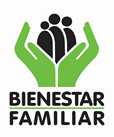 PROCESO
PROTECCIÓN 

FORMATO DE COMPROMISO DE USO ADECUADO DE LOS GASTOS DE SOSTENIMIENTO ICBFF1.P14.P23/04/2019PROCESO
PROTECCIÓN 

FORMATO DE COMPROMISO DE USO ADECUADO DE LOS GASTOS DE SOSTENIMIENTO ICBF Versión 1Página 1 de 1